BACCALAUREAT PROFESSIONNEL I.C.C.E.RScénario 3EPREUVE E31aRéalisation d’une installation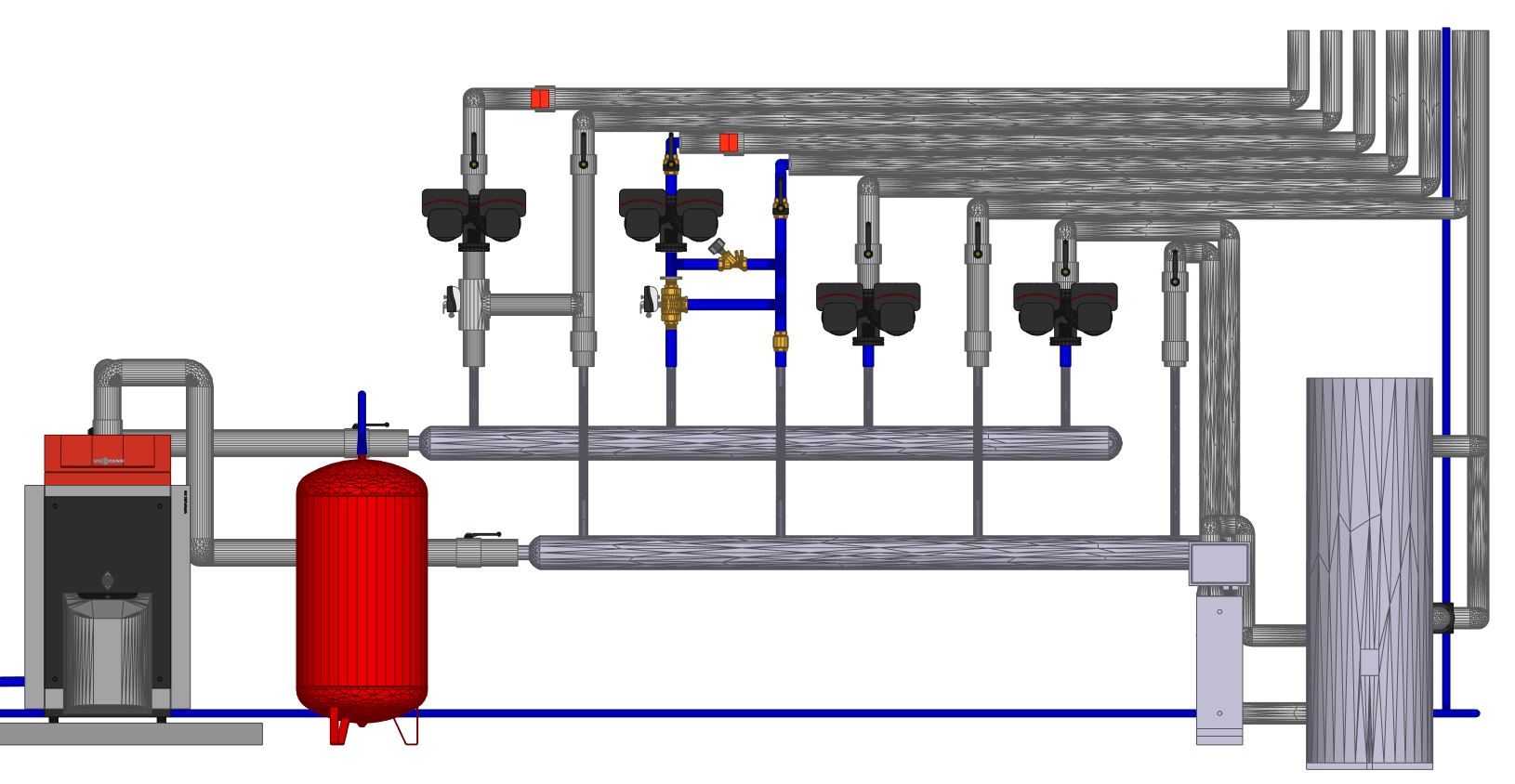 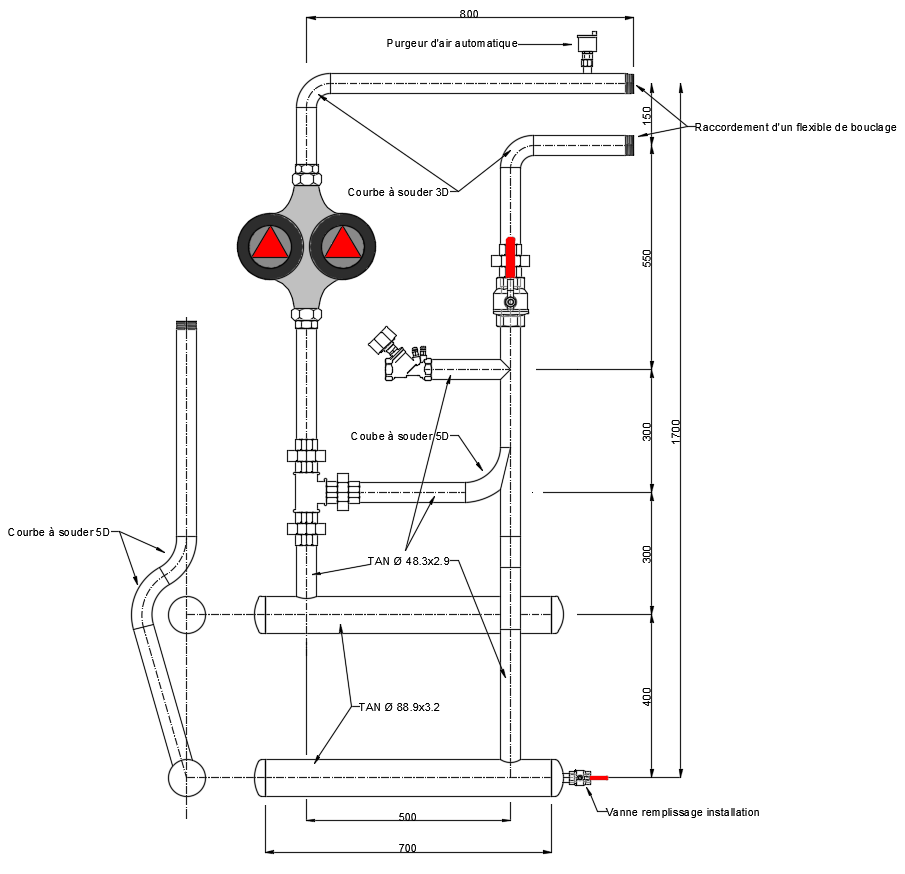 Description du contexte :Vous êtes installateur en chauffage, climatisation, et énergies renouvelables pour l’entreprise Lomouille et vous êtes en charge avec votre équipe de la réalisation de la chaufferie d’un lycée.Problématique de réalisationDescription de la problématique : Vous devez réaliser une partie des circuits de chauffage de la chaufferie.Cibler les tâches visées par la problématique(Exemples de situations de travail issues du référentiel)Compétences et indicateurs d’évaluation associés☒ A2T1 : Réceptionner et vérifier la livraisonOrganiser son poste de travail et la zone d’intervention et l’intervention.Vérifier à partir d’un bon de livraison, établi en amont de l’épreuve, que les matériels et les matériaux fournis sont conformes.Stocker correctement le matériel et les matériaux dans l’espace dédié.☒ A2T2 : Implanter les appareils et les accessoiresMettre en place les mesures de protection (EPI).Tracer l’ensemble de la maquette à réaliser.Fixer les supports de fixation.☒ C4.1 Organiser son poste de travail et la zone d’interventionLe poste de travail est approvisionné en matériels et outillages avec méthodeLe lieu d’activité est restitué quotidiennement conformément aux règles d’hygiène et de sécurité☒ C5.1 Vérifier la conformité de la livraisonLes caractéristiques techniques sont vérifiéesLes quantités sont contrôléesLes éventuelles anomalies sont consignées☒ C4.2 Sécuriser le poste de travail et la zone d’interventionLes règles de santé et de sécurité au travail sont respectéesLes contraintes propres au poste de travail et à la zone d’intervention y compris environnementales sont prises en compteLes équipements spécifiques sont certifiés☒ C4.3 Organiser l’intervention Les activités sont organisées de manière chronologique et méthodique☒ C5.2 Stocker les matériels et matériauxLes accès et les circulations sont préservésLes conditions de stockage données sont respectéesLes principes de la prévention des risques liés à l’activité physique (PRAP) sont appliqués☒ C6.1 Implanter les matériels et les supportsL’implantation des appareils et supports est conforme aux consignes de la hiérarchie, aux prescriptions techniques règlementaires et aux normes en vigueurLes fixations sont adaptées à la nature de la paroi, aux charges et aux prescriptions du fabricant☒ A2T3 : Réaliser les réseaux fluidiquesRéaliser l’épure du dessautage.Etablir un mode opératoire du façonnage de l’ensemble de la maquette.Réaliser le façonnage des réseaux.☒ C6.2 Réaliser les réseaux fluidiquesLes réseaux sont façonnés, posés et raccordés conformément aux consignes de la hiérarchie, aux prescriptions techniques règlementaires et aux normes en vigueur☒ A2T4 : Câbler, raccorder les équipements électriquesRéaliser le câblage électrique du circulateur à partir d’un plan depuis une armoire, un régulateur, etc. …☒ C6.3 Réaliser les câblages électriquesLe matériel électrique est câblé et raccordé conformément aux consignes de la hiérarchie et aux prescriptions techniques règlementaires et aux normes en vigueurLe travail est soigné, le niveau de qualité attendu est atteintLes règles de sécurité sont respectées☒ A2T5 : Agir de manière éco-responsableNettoyer régulièrement la zone de travail.Gérer les énergies utilisées pour le façonnage des réseaux.Gérer le stock des matières premières.☒ C6.4 Adopter une attitude écoresponsableLes déchets sont triés et évacués de manière sélective conformément à la règlementation et aux normes en vigueurLe consommable est utilisé sans gaspillage☒ C12.1 Expliquer l’état d’avancement des opérations, leurs contraintes et leurs difficultésL’état d’avancement des opérations est clairement décrit Les contraintes et les difficultés sont identifiéesBaccalauréat professionnel  Installateur en Chauffage, Climatisation et Énergies RenouvelablesBaccalauréat professionnel  Installateur en Chauffage, Climatisation et Énergies RenouvelablesBaccalauréat professionnel  Installateur en Chauffage, Climatisation et Énergies Renouvelablesnon évaluéeNiveaux de maîtriseNiveaux de maîtriseNiveaux de maîtriseNiveaux de maîtrisePoids de la compétenceNom :E31 : Réalisation et mise en service de l'installationnon évaluéenon maîtriséesinsuffisamment maîtriséesmaîtriséesbien maîtriséesPoids de la compétencePrénom :Grille d'évaluation pour les candidats inscrits en mode PONCTUELnon évaluéenon maîtriséesinsuffisamment maîtriséesmaîtriséesbien maîtriséesPoids de la compétenceCompétences évaluéesCompétences évaluéesIndicateurs de performance non évaluée1234Poids de la compétenceE31.a : Réalisation d'une installationE31.a : Réalisation d'une installationE31.a : Réalisation d'une installationE31.a : Réalisation d'une installationE31.a : Réalisation d'une installationE31.a : Réalisation d'une installationE31.a : Réalisation d'une installationE31.a : Réalisation d'une installationE31.a : Réalisation d'une installationC4 : Organiser et sécuriser son interventionC4 : Organiser et sécuriser son interventionC4 : Organiser et sécuriser son intervention10%10%10%10%10%10%Organiser son poste de travail et la zone d’interventionOrganiser son poste de travail et la zone d’interventionLes spécificités du chantier sont prises en compte                                                                                                                                                                                                                                                                                           Les anomalies techniques sont repérées et signalées                                                                                                                                                                                                              Le poste de travail est approvisionné en matériels et outillages avec méthode                                                                                                                                                                                                                                                                                                  Le lieu d'activité est restitué quotidiennement conformément aux règles d'hygiène et de sécurité25%Sécuriser le poste de travail et la zone d’interventionSécuriser le poste de travail et la zone d’interventionLes règles de santé et de sécurité au travail sont respectées                                                                                                                                                                                                                                               Les contraintes propres au poste de travail et à la zone d'intervention y compris environnementales sont prises en compte                                                                                                              Les équipements spécifiques sont certifiés25%Organiser l’interventionOrganiser l’interventionLes activités sont organisées de manière chronologique et méthodique                                                                                                                                                         Les activités sont (ré)organisées en fonction des aléas (techniques, organisationnels, …)50%C5 : Réceptionner les approvisionnementsC5 : Réceptionner les approvisionnementsC5 : Réceptionner les approvisionnements10%10%10%10%10%10%Vérifier la conformité de la livraisonVérifier la conformité de la livraisonLes caractéristiques techniques sont vérifiées
Les quantités sont contrôlées
Les éventuelles anomalies sont consignées
Les bons de livraison, bons de garantie et notices techniques sont recueillis50%Stocker les matériels et matériauxStocker les matériels et matériauxLes accès et les circulations sont préservés
Les conditions de stockage données sont respectées
Les principes de la prévention des risques liés à l’activité physique (PRAP) sont appliqués
Les matériels de manutention sont utilisés50%C6 : Réaliser une installation en adoptant une attitude écoresponsableC6 : Réaliser une installation en adoptant une attitude écoresponsableC6 : Réaliser une installation en adoptant une attitude écoresponsable70%70%70%70%70%70%Implanter les matériels et les supportsImplanter les matériels et les supportsL’implantation des appareils et supports est conforme aux consignes de la hiérarchie, aux prescriptions techniques, règlementaires et aux normes en vigueur
Les fixations sont adaptées à la nature de la paroi, aux charges et aux prescriptions du fabricant10%Réaliser les réseaux fluidiquesRéaliser les réseaux fluidiquesLes réseaux sont façonnés, posés et raccordés conformément aux consignes de la hiérarchie, aux prescriptions techniques, règlementaires et aux normes en vigueur                                                                                                                                                                                                                                                                                            Le travail est soigné, le niveau de qualité attendu est atteint.                                                                                                                                                                                         Les règles de sécurité sont respectées60%Réaliser les câblages électriquesRéaliser les câblages électriquesLe matériel électrique est câblé et raccordé conformément aux consignes de la hiérarchie et aux prescriptions techniques, règlementaires et aux normes en vigueur
Le travail est soigné, le niveau de qualité attendu est atteint.                                                                                                                                                                                 Les règles de sécurité sont respectées 20%Adopter une attitude écoresponsableAdopter une attitude écoresponsableLes déchets sont triés et évacués de manière sélective conformément à la règlementation et aux normes en vigueur
Le consommable est utilisé sans gaspillage10%C12 : Communiquer, rendre compte de son intervention à l’écrit et/ou à l’oralC12 : Communiquer, rendre compte de son intervention à l’écrit et/ou à l’oralC12 : Communiquer, rendre compte de son intervention à l’écrit et/ou à l’oral10%10%10%10%10%10%Expliquer l’état d’avancement des opérations, leurs contraintes et leurs difficultésExpliquer l’état d’avancement des opérations, leurs contraintes et leurs difficultésL’état d’avancement des opérations est clairement décrit
Les contraintes et les difficultés sont identifiées100%